Approved by the order of the Chairman of  "Azerbaijan Caspian Shipping Closed Joint Stock Company   dated 1st of December 2016 No. 216.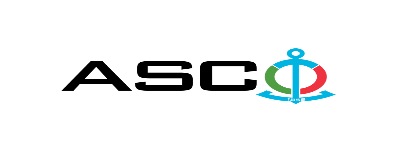 AZERBAIJAN CASPIAN SHIPPING CLOSED JOINT STOCK COMPANY IS ANNOUNCING OPEN BIDDING FOR THE PROCUREMENT OF SERVICES (MATERIALS AND WORKMANSHIP INCLUDED) RELATING TO THE LAYING OF EXTERNAL SEWAGE DISPOSAL LINE FOR THE ENCLOSED POOL BUILDING OF THE PRODUCTION SERVICES DEPARTMENT LOCATED AT SALYAN HIGHWAY, GARADAGH REGION, BAKU CITYB I D D I N G No. AM005 / 2023(On the participant`s letter head)APPLICATION FOR PARTICIPATION IN THE OPEN BIDDING___________ city                                                                          “__”_______20____________№           							                                                                                          To the attention of the Chairman of ASCO Procurement CommitteeMr Jabrail Mahmudlu We, hereby confirm the intention of [ to state full name of the participant ] to participate  in the open bidding No.  [ bidding No. shall be inserted by participant ] announced by ASCO in respect of procurement of "__________________" .Moreover, we confirm that no winding - up or bankruptcy proceeding is being performed or there is no circumstance of cessation of activities or any other circumstance that may impede participation of [ to state full name of the participant ]  in the stated bidding. In addition, we warrant that [ to state full name of the participant ] is not an affiliate of ASCO.Below mentioned contact details are available to respond to any question that may emerge in relation to the documents submitted and other issues : Contact person in charge :  Position of the contact person  : Telephone No. : E-mail:  Attachment : Original of the bank evidence as  a proof of payment of participation fee  – __ page(s).________________________________                                   _______________________(initials of the authorized person)                                                                                                        (signature of the authorized person)_________________________________                                                   (position of the authorized person)                                                STAMP HERELIST OF THE GOODS AND SERVICES:Volume of goods (scope of works):Note: Payment condition shall be accepted on actual basis only, other terms will not be accepted.   For technical questions please contact :Javid EminovTel: +99450 2740251E-mail: Cavid.Eminov@asco.azMASTER REPAIR SCHEDULE for the performance of monthly maintenance services on generatorsChecking engine belts, radiator, ventilation systems, fuel and water pipes, proper operation of dynamo and checking oil and water levels. Checking the cables of the generator alternator and CPU connections and the electronic system for possible breaks and malfunctions.Generator oil, fuel, air, water filters, and antifreeze replacement.Management card verification and software. Checking batteries, adding battery water if necessary.Checking the operational status of the emergency start panel and eliminating of found defects.Commissioning the generator under test regime. Note : Spare parts (excluding oil, fuel, air, water filters and antifreeze) used for the purposes of performing repair works shall be provided by Customer.The works reflected in the master repair schedule shall be performed once per year or as per operational hours of the generator.   For technical questions please contact :Head Power EngineerTel: +994502209076                                                       E-mail: cavid.eminov@asco.az Payment condition is accepted only on actual basis and other type offers will be rejected.Due diligence shall be performed in accordance with the Procurement Guidelines of ASCO prior to the conclusion of the purchase agreement with the winner of the bidding.      The company shall enter through this link http: //asco.az/sirket/satinalmalar/podratcilarin-elektron-muraciet-formasi// to complete the special form or submit the following documents:Articles of Association of the company (all amendments and changes including)An extract from state registry of commercial legal entities  (such extract to be issued not later than last 1 month)Information on the founder in case if the founder of the company is a legal entityCertificate of Tax Payer`s Identification Number Audited accounting balance sheet or tax declaration  (depending on the taxation system) / reference issued by taxation bodies on non-existence of debts for tax Identification card of the legal representative Licenses necessary for provision of the relevant services / works  (if any)No agreement of purchase shall be concluded with the company which did not present the above-mentioned documents or failed to be assessed positively as a result of the due diligence performed and shall be excluded from the bidding ! Submission documentation required for participation in the bidding :Application for participation in the bidding (template has been attached hereto) ;Bank evidence as a proof of participation fee ;Bidding offer : Bank document confirming financial condition of the consignor within the last year (or within the period of operation if less than one year) ;Statement issued by the relevant tax authorities on the absence of expired commitments associated with taxes and other compulsory payments and failure of obligations set forth in the Tax Code of the Republic of Azerbaijan for the last one year (excluding the period of suspension).At the initial stage, application for participation in the bidding ( signed and stamped ) and bank evidence proving payment of participation fee (excluding bidding offer) shall be submitted in English, Russian or in Azerbaijani to the official address of Azerbaijan Caspian Shipping CJSC (hereinafter referred to as "ASCO" or "Procuring Organization") through email address of contact person in charge by 17.00 (Baku time) on January 17, 2023. Whereas, other necessary documents shall be submitted as enclosed in the bidding offer envelope.    Description (list) of goods, works or services has been attached hereto. The participation fee and Collection of General Terms and Conditions:Any participant (bidder), who desires to participate in the bidding, shall pay for participation fee stated below (the payment order shall necessarily state the name of the organization holding open bidding and the subject of the bidding) and shall submit the evidence as a proof of payment to ASCO not later than the date stipulated in section one. All participants (bidders), who have fulfilled these requirements, may obtain General Terms and Conditions relating to the procurement subject from contact person in charge by the date envisaged in section IV of this announcement at any time from 09.00 till 18.00 in any business day of a week. Participation fee amount (VAT exclusive): 00 AznThe participation fee may be paid in AZN or  equivalent amount thereof in USD or EURO.   Account No. :Except for circumstances where the bidding is cancelled by ASCO, participation fee shall in no case be refunded ! Security for a bidding offer : The bank guarantee is required in the amount of at least  1 (one) % of the bidding offer price. A bank guarantee sample shall be specified in the General Terms and Conditions. Bank guarantees shall be submitted as enclosed in the bidding offer envelope along with the bidding offer.  Otherwise, the Purchasing Organization shall reserve the right to reject such offer. The financial institution that issued the guarantee should be acknowledged in the Republic of Azerbaijan and / or international financial transactions. The purchasing organization shall reserve the right not to accept and reject any unreliable bank guarantee.Persons wishing to participate in the bidding and intending  to submit another type of warranty (letter of credit, securities, transfer of funds to the special banking account set forth by the Procuring Organization in the bidding documents, deposit and other financial assets) shall request and obtain a consent from ASCO through the contact person reflected in the announcement on the acceptability of such type of warranty.   Contract performance bond is required in the amount of 5 (five) % of the purchase price.For the current procurement operation, the Procuring Organization is expected to make payment only after the goods have been delivered to the warehouse, no advance payment has been intended. Contract Performance Term  : The goods will be purchased on an as needed basis.  It is required that the contract of purchase be fulfilled within 5 (five) calendar days upon receipt of the formal order (request) placed by ASCO.Final deadline date and time for submission of the bidding offer :All participants, which have submitted their application for participation in the bidding and bank evidence as a proof of payment of participation fee by the date and time stipulated in section one, and shall submit their bidding offer (one original and two copies) enclosed in sealed envelope to ASCO by 17.00 Baku time on January 23, 2023.All bidding offer envelopes submitted after above-mentioned date and time shall be returned unopened. Address of the procuring company :The Azerbaijan Republic, Baku city, AZ1029 (postcode), 2 Neftchilar Avenue, Procurement Committee of ASCO. Contact person in charge:Rahim AbbasovProcurement specialist at the Procurement Department of ASCOTelephone No. : +99450 2740277Email address: rahim.abbasov@asco.az, tender@asco.azContact person on legal issues :Landline No.: +994 12 4043700 (ext: 1262)Email address: tender@asco.azDate and time assigned for the opening of bidding offer envelopes:Opening of the envelopes shall take place on January 24, 2023 at 16.00 Baku time in the address stated in section V of the announcement.  Persons wishing to participate in the opening of the envelopes shall submit a document confirming their permission to participate (the relevant power of attorney from the participating legal entity or natural person) and the ID card at least half an hour before the commencement of the bidding.Information  on the winner of the bidding :Information on the winner of the bidding will be posted in the "Announcements" section of the ASCO official website.Technical requirements and scope of work the services relating to the laying of external sewage disposal line for the enclosed pool building of the production services department located at Salyan Highway, Garadagh district, Baku city. The requirements of the project documents shall be observed during the construction of the external sewerage disposal line of the building. It is required to provide the quality certificate, certificate of conformity and information on the manufacturer and information on technical parameters for the materials used.The period of performance (delivery) of works shall be indicated;A bidder shall submit a licence on the construction of  sewage disposal line  (on the construction of engineering communications and networks);A list of employees and copies of relevant employment contracts shall be submitted by a bidder;A bidder shall submit a contract conforming to the works performed. While performing construction works, safety rules of ACS CJSC and construction safety rules shall be complied with.  Upon completion of the construction of external sewerage disposal line  the commissioning protocol  (connection to the network, inspection of lines and testing protocols) shall be obtained from the relevant authorities.1Cutting of asphalt cover 5 cm wide and 20 cm deep (through the use of equipment)running   metre4602Excavation of asphalt concrete cover and loading on the truck The width of the trench shall be 0,8 meterm3 283Transportation of construction waste by vehiclet484Excavation of soil with equipment and loading on the truck The width of the trench shall be 0,8 meters, depth - 1,1 - 1,6 meters.m3 3005Transportation of construction waste by vehiclet686Soil backfilling m3 2607Soil backfilling (carbonate - Density 1.8 t / m3) fraction - 40 - 70 mm (inclusive of material)m3 408Tampering the soil with a pneumatic hammerm3 409Spreading of sand basement under the pipeline, Sand - ГОСТ 8736-2014 (inclusive of materials) fraction -1-2.5 mmm3 4010Spreading of pebble basement 10 cm thick, fraction 40-70 mm, compressive strength coefficient 700-1000 kg / cm2, ГОСТ 8267-93 m2 6011Spreading of hot asphalt-concrete pavement 6 cm thick, B-type fine granular ГОСТ Р 54401-2011 m2 80 for sewage network  for sewage network  for sewage network  for sewage network 12Installation of polyethylene water pipeline PE100 SDR17 class XV / PN10 ГОСТ P52134-2003 (complete with connecting fittings and angle sections)m24013Installation of polyethylene water pipeline PE100 SDR17 ᴓ 110 x 4,2 XV class / PN10 ГОСТ  P52134-2003m1.514Installation of polyethylene angle section (90 degrees) PE100 SDR17 ᴓ 110 x 4,2 XV class / PN10 ГОСТ P52134-2003 pcs215Installation of double-layer corrugated polyethylene pipe (Koruge) A1  DN/ID 200 SN 8 PE  TS EN 13476-3m2516Installation of hanging waste water pump Q=0.5 l / sec h=10 m, P= 0.75 kW (1 spare, 1 functional) (complete with bulk level sensor)set117Installation of gate valve DN 50 pN10 30c41нжpcs218Installation of non-return valve DN 50 mm PN10 19c74 нжpcs219Installation of steel flange DN 50 mm PN10 ГОСТ 12820-80pcs620Installation of ellipse shaped plug ᴓ60,3 x 4 mm ГОСТ 17379-2001pcs121Installation of steel pipe with electric welded flat seam Ø 57 X 3 MM P10 II ГОСТ 10704-91 m422Installation of steel angle section with electric welded flat seam Ø 57 X 3 MM P10 II ГОСТ 17375-2001 pcs223Installation of the flange tube ГОСТ P52134-2003pcs124Connecting Sewer Line to Existing Sewer Linepcs1Electrical worksElectrical works25Installation of distribution board MCCI İP65 (with a 40 A copper bus bar) 600 x 400 x 200 mmpcs126Installation of automatic circuit breaker C32A 3Ppcs127Installation of automatic circuit breaker C25A 3Ppcs228Installation of automatic circuit breaker C16A 3Ppcs129Installation of automatic circuit breaker C10A 3Ppcs130Installation of electronic meter 32A pcs131Installation of automatic tripping contactor 9A 220Vpcs232Installation of power cable 4 x 6 mm 2 NYYmetre6033Installation of control cable 5 x 1,5 mm 2 NYYmetre2034Installation of metallic cable raceway 100 x 20 x 2000 mm ГОСТ Р МЭК 61084-1-2007 (Stainless, cable raceway height is 2 cm, length is 2000 mm) (inclusive of materials)running   metre1535Installation of control button R2M/Ipcs236Galvanized strip installation - Galvaniz 40 X 4 MM. ГОСТ 103-2006m2037Installation of grounding bar (rod) thickness - 16 mm, 3 mt galvaniz ГОСТ  2590-2006pcs3Rectangular wells  Rectangular wells  Rectangular wells  Rectangular wells  38Spreading pebble layer under basement. Thickness 8 mm; M-1200 ГОСТ 8267-93m2 1039Application of the 10 cm thick concrete preparation layer B7.5 ГОСТ 26633-2015 m2 9.640Construction of ferroconcrete carcass with 15 cm thick walls and floors by making of nets made of reinforcing steel bars for sewage wells B20, (Reinforcing steel bar ᴓ14- 0,23 t, ᴓ8- 0,01 t - ГОСТ 5781-82) VV4,s/d,p/s ГОСТ 26633-2015 m2 39.241Double insulation of foundation, massive and walls by applying 2 layers of bitumen БН 70/30 ГОСТ 6671-76.  Ruberoid С-РМ ГОСТ 15879-70  m2 3442Installation of metal hatch (rectangular, hinge operated) 80 x 80 cmpcs2№CriteriaScore1Value of the bidding offer :At the same time,other Bidding Offers shall be evaluated in accordance with the following formula for those who have offered the lowest price :PFA = MOP / BQT x 100PFA - points for assessment MOP - minimum offer price BQT - bidder's quotation100  100